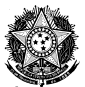 MINISTÉRIO DA EDUCAÇÃOUNIVERSIDADE FEDERAL DE GOIÁSINSTITUTO DE INFORMÁTICAPROGRAMA DE PÓS-GRADUAÇÃO EM CIÊNCIA DA COMPUTAÇÃOREQUERIMENTO DE MATRÍCULA ALUNO REGULAR(    ) Mestrado 		 (    ) DoutoradoNome:________________________________________________________Matrícula:_______________End. Residencial:_______________________________________________________________________Bairro:______________________________________________________ CEP:_____________________Cidade: ____________________________________________________ Estado: ___________________Telefone: (     ) ______________________ E-mail:____________________________________________Nome do orientador: _______________________________________________Requer que lhe seja concedida matrícula no xo semestre/20xx, na(s) disciplinas(s) abaixo relacionada(s):Goiânia, ______ de ___________________ de 20xx.__________________________________________________Assinatura do(a) aluno(a)______________________________________Visto do(a) Orientador(a)Disciplina(s)